Psychological Adaptation of Students in the University Environment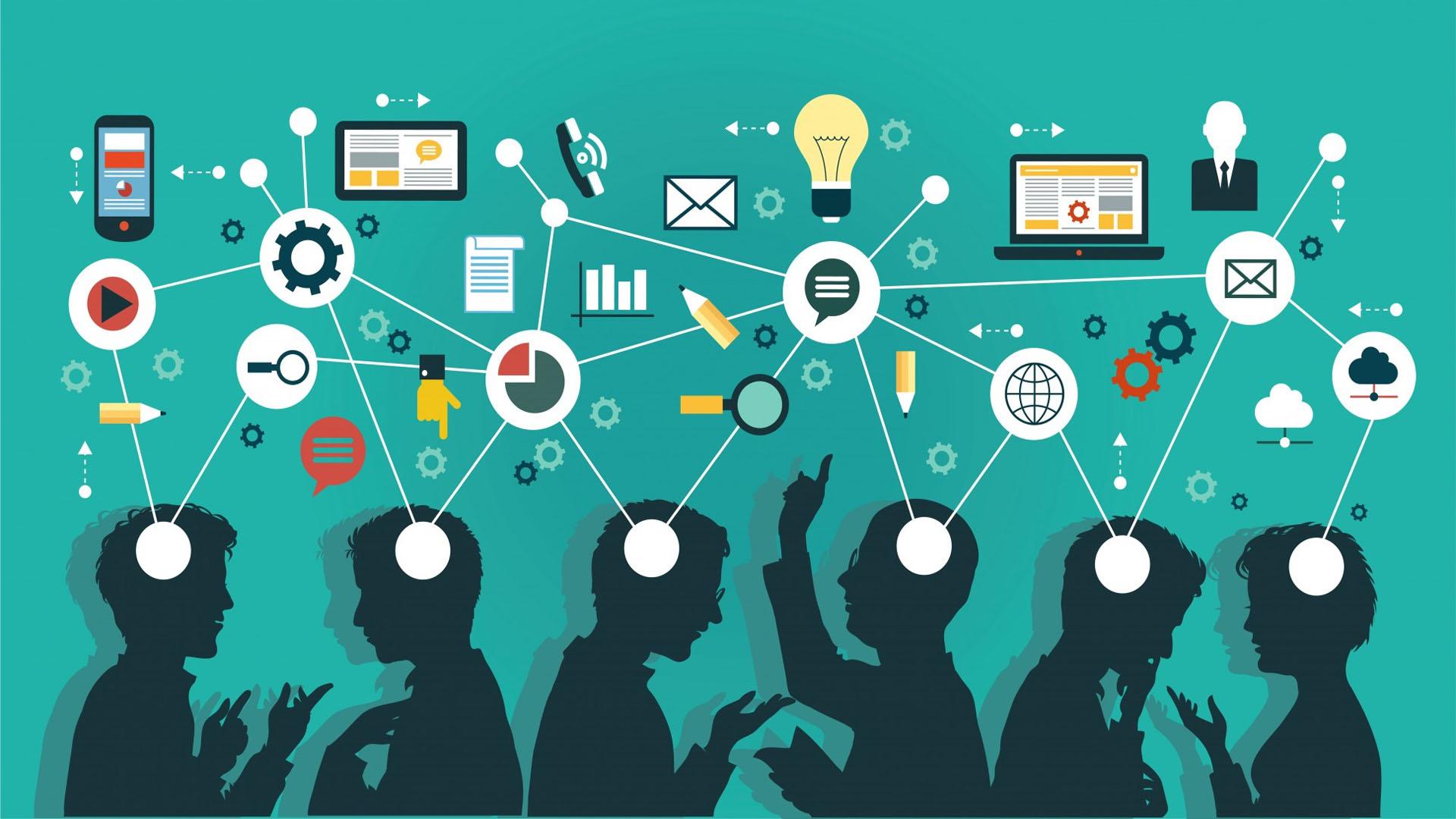 The Center for Psychological Counseling and Career Guidance of the State University of Medicine and Pharmacy "Nicolae Testemitanu" invites You to the workshop with the theme: "Psychological Adaptation to the Environment". The students who always face different strata of communication and don’t know how to adapt the current situation to their university challenges and feel distress as they cannot put up with that all.At the workshop we will talk about adjustment to change, disappointment or culture shock, acceptance of, getting used to, learning from the new situation. The activity will take place on October 24, 2023, at 18:30 via GOOGLE MEET platform.Event details:• The duration of the meeting is 90 minutes;• The moderating psychologist is Irina Dvornina, the psychologist at the Center for Psychological Counseling and Career Guidance of the State University of Medicine and Pharmacy "Nicolae Testemitanu". Registration Link:  https://forms.gle/U1UdUGBXxkF6cfwg6Once you register, you will receive an access link to the meeting on GOOGLE MEET. Information at: 079436018, or write a message on ccpgc@usmf.md.